9 июля 2019 года в старшей группе «Почемучки» прошла викторина на тему «Продукты питания». Провела викторину библиотекарь Колос Т. А. 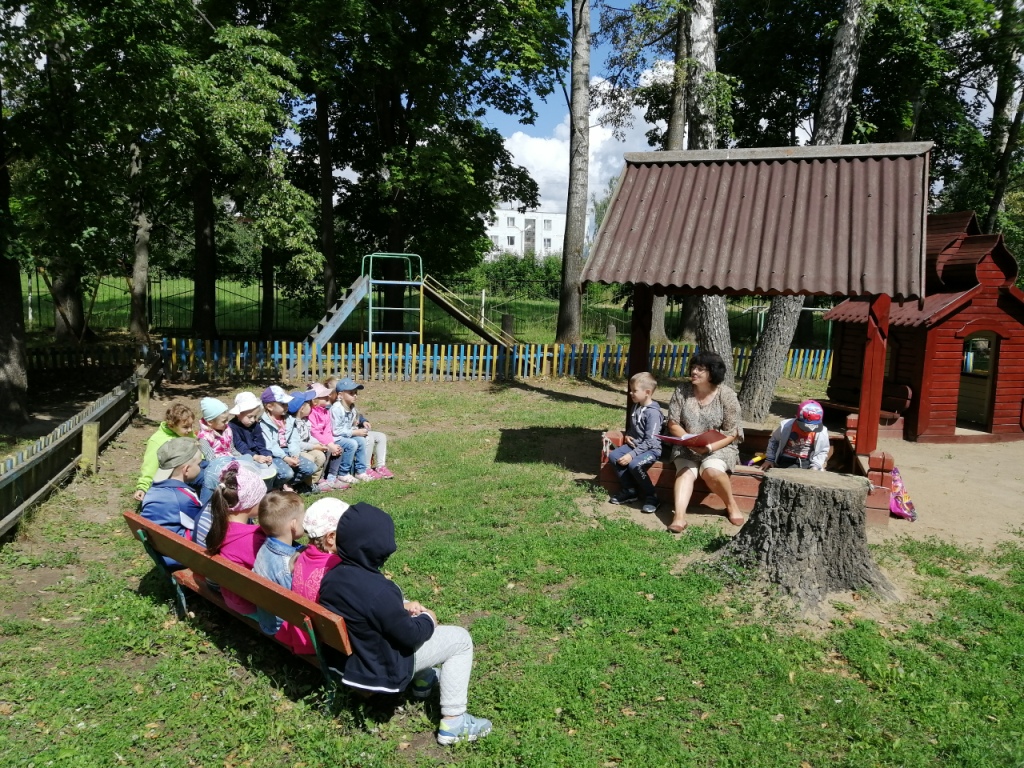 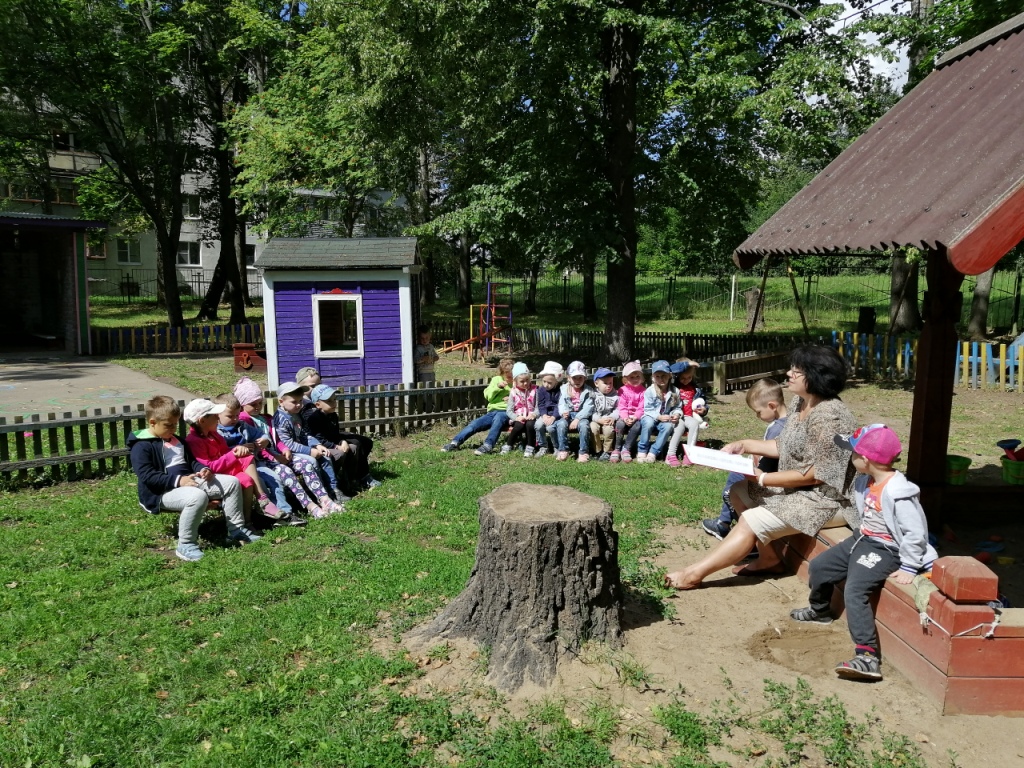 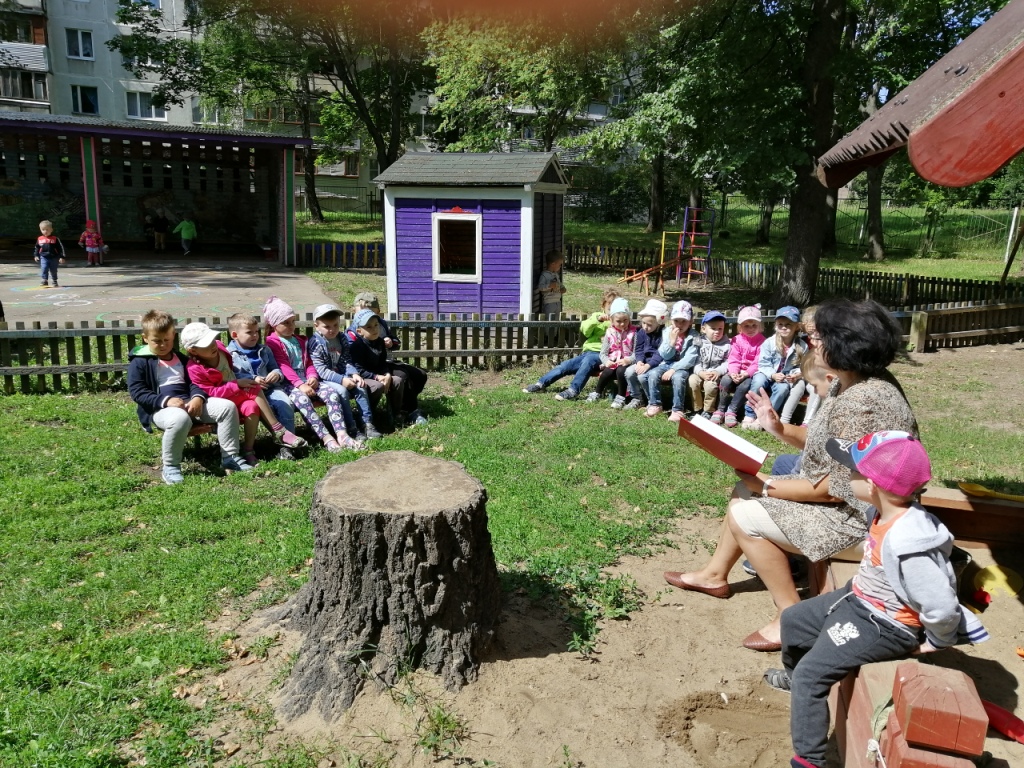 